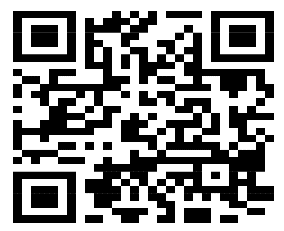  Audio: https://youtube.com/watch?v=BL02Ct4SyMs&si=EnSIkaIECMiOmarE Forms: https://forms.office.com/Pages/ShareFormPage.aspx?id=b4OQU5QpqkK9sELnf3f9C84PUFGeBGBFuY4-jPdGsvZUM01HVVYxR1lGODdXRjZTM0JGTEJRVlVISC4u&sharetoken=T3dzOiuIUUc1LDGxHa1Tالمملكة العربية السعوديةالمملكة العربية السعودية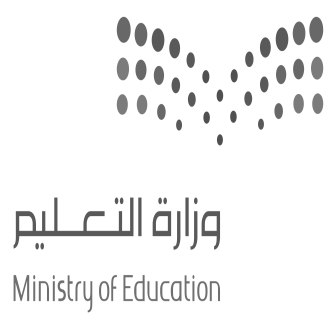 المادة:اللغة الانجليزية (شفوي)وزارة التعليموزارة التعليمالصفالرابع +الخامس الابتدائيالادارة العامة للتعليم ب ______الادارة العامة للتعليم ب ______التاريخ:/11/1444 هـــمدرسة  ________ الابتدائيةمدرسة  ________ الابتدائيةالزمن:نصـف ساعةاختبار نهاية الفصل الدراسي الثالث – الدور الأول للعام الدراسي 1444 هــــــاختبار نهاية الفصل الدراسي الثالث – الدور الأول للعام الدراسي 1444 هــــــاختبار نهاية الفصل الدراسي الثالث – الدور الأول للعام الدراسي 1444 هــــــاختبار نهاية الفصل الدراسي الثالث – الدور الأول للعام الدراسي 1444 هــــــاختبار نهاية الفصل الدراسي الثالث – الدور الأول للعام الدراسي 1444 هــــــاختبار نهاية الفصل الدراسي الثالث – الدور الأول للعام الدراسي 1444 هــــــاختبار نهاية الفصل الدراسي الثالث – الدور الأول للعام الدراسي 1444 هــــــاختبار نهاية الفصل الدراسي الثالث – الدور الأول للعام الدراسي 1444 هــــــالاستماع 5التحدث 5المجموع 10أسم الطالبالفصل   /رقم الكشف  Where's the boy ?Where's the boy ?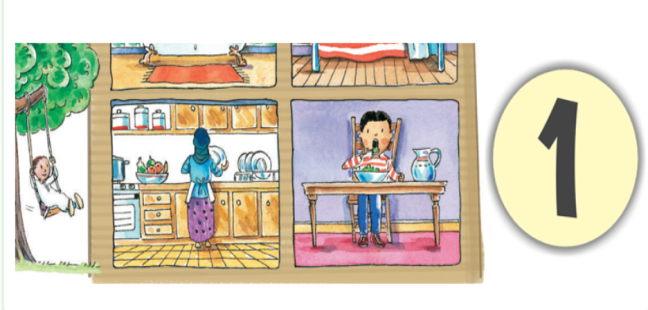 In the bedroom. In the bathroom. In the living room.  Can I use your……………….. ? Can I use your……………….. ?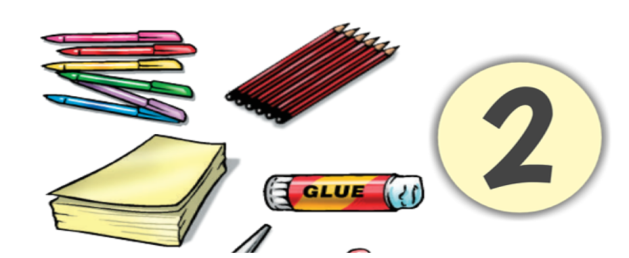 pen .glue.scissors .What’s this?What’s this?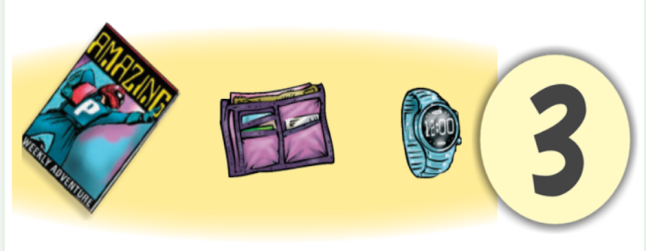 It’s a  watch.It’s a comic book.It’s English book.What time do you eat lunch?What time do you eat lunch?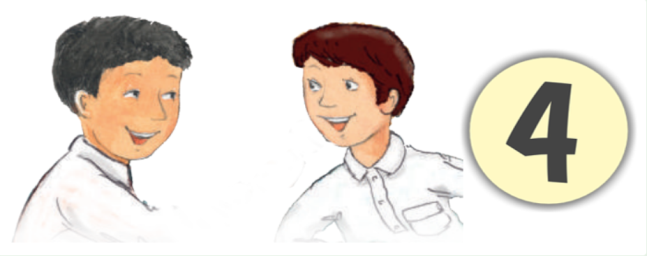 At 1.00 o’clock .At 2.00 o’clock .At 12.00 o’clock .How do you spell ?How do you spell ?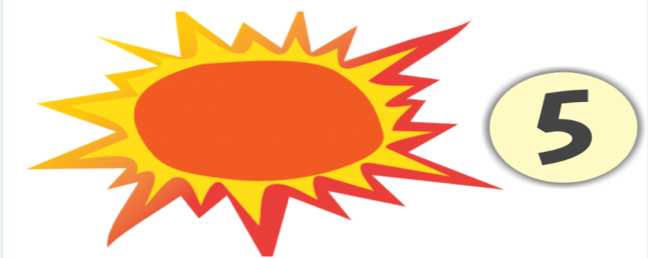 H – O – T  .S – U – N  .F – U – N  .